我国人民战争的具体特征何塞·马利亚·西松外文出版社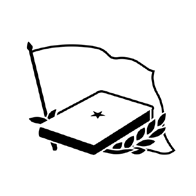 逆流翻译社译(https://t.me/redtranslator）外文出版社Collection “Colorful Classics” #10 (English) A collection directed by Christophe KistlerContact - redspark.contact@protonmail.com2017，乌德勒支ISBN: 978-2-491182-19-9印次第一次印刷: 100份第二次印刷: 50份第三次印刷: 50份第四次印刷: 100份本书另有法语和波斯语版本。联系我们，获取免费软拷贝。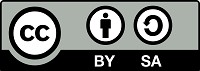 This book is under license Attribution-ShareAlike 4.0 International (CC-BY-SA 4.0)https://creativecommons.org/licenses/by-sa/4.0/目录前言	5一种新型的民族民主	9 革命农村持久战	13在一个多山的群岛	19作战从弱小到	31强大危机中的法西斯傀儡	41政权在一个帝国主义大国的支配之下	51美帝国主义的衰落和	61世界革命的前进前言从马克思列宁主义的伟大财富中，我们汲取基本原则和历史教训，以阐明我们正在进行的人民战争。但这些是有普遍价值的；它们是我们行动的一般指南。仅仅满足于这些，不把它们与具体的实践结合起来，就是把它们变成干巴巴的教条。而如果对它们视若无睹，则是盲目地参与行动。教条主义和经验主义都是共产主义者的大忌。如同在所有事务中那样，我们必须将理论和实践结合起来进行人民战争。必须将马克思列宁主义、毛泽东思想的普遍真理应用于菲律宾革命的具体条件。我们坚持伟大的列宁的教导，即马克思主义的灵魂是对具体条件的具体分析。只有了解我们自己的人民战争的具体特点，我们才能理解支配它的规律，从而采取和实施正确的战略和战术，把它推向胜利。在无产阶级革命的普遍理论中已经确立的基本原则和历史教训，是由在各自革命中取得胜利的各个民族用鲜血换来的。但就开展我们自己的人民战争并取得它的胜利而言，没有什么比我们在菲律宾的条件和我们自己的革命经验基础上学到的那些原则和教训更重要。在这方面，我们对我们自己的人民用鲜血换来的那些原则和教训给予最高的评价。将马克思列宁主义理论与菲律宾实践相结合是一个双向的过程。我们不仅仅利用国外取得的胜利，以便在我们自己的革命中取得成功。我们也希望把自己的胜利加到别人的胜利上，为推进马克思列宁主义和世界无产阶级革命做出一些有价值的贡献，以便人类最终摆脱帝国主义的祸害，进入共产主义的时代。在菲律宾革命的这个阶段，我们发动了一场人民战争，一场革命战争，因为这是结束反动国家对人民的武装压迫的唯一可能的方法，而反动国家是买办地主阶级的工具。为了全面了解我国人民战争的具体特点，我们必须考虑以下具体条件：我国的人民战争是与新型的民族民主革命相一致的；我们需要在农村进行持久的战争；我们正在一个多山的群岛上作战；敌人强大，而我们还很弱小；在统治制度的政治和经济危机中出现了法西斯独裁政权；国家被一个帝国主义大国所支配，因此，除了西南棉兰老岛之外，还有一个统一的武装反动派；美帝国主义在亚洲和全世界都在衰落，世界革命在世界资本主义制度的普遍危机中不断推进，这是自第二次世界大战结束以来前所未有的。在讨论我国人民战争的具体特点时，我们必须要指出某些优点和缺点或优势和劣势。同时，我们将立即指出，通过怎样的一般过程，我们可以最大限度地发挥我们的优势和长处，并克服劣势和短处。第一章一种新型的民族民主革命我们的国家是半殖民地半封建的。它处于美帝国主义的间接统治之下，而美帝国主义最可靠的代理人和傀儡就是那些大买办地主和大官僚。城市由买办大资产阶级统治，农村则由地主阶级统治。我们4100万人口中的绝大多数，或者说超过90%的人，受到大买办和大地主的残酷剥削和压迫，这些大买办、大地主和他们最亲密的、收入最高的政治走狗和技术走狗一起，构成了不超过人口2%的极少数。最饱受压迫和剥削之苦的是工农劳苦大众。城市小资产阶级和中等资产阶级或民族资产阶级也苦于半殖民地半封建的状况，前一阶层比后一阶层受到的痛苦更大。我们交替着谈到人民战争和革命战争的原因是再明显不过的了。我们正在为了广大人民群众的革命利益而战。我们正在专门为了他们的民族-民主利益而战。我们的革命是一场民族民主革命，它旨在完成我们争取民族独立的斗争，并使我国人民的民主愿望得到落实。除了为民族解放和社会解放而斗争，反对美帝国主义、封建主义和官僚资本主义以外，我们别无选择。从某种意义上说，我们的民族民主革命是始于1896年的菲律宾革命的延续。但这场革命已呈现出新的特点。它是一场新型的革命。它不再是旧的资产阶级-资本主义革命的一部分。它是自第一次全球帝国主义大战和伟大的十月社会主义革命胜利以来出现的无产阶级-社会主义革命的一部分。虽然我们仍在为民族民主革命而斗争，但这是为在我国进行社会主义革命做准备。因此，我们正在进行一场持续的菲律宾革命，它有两个不同的阶段：民族民主阶段和社会主义阶段。在这两个阶段，阶级领导权都由无产阶级掌握，作为政治和经济因素，无产阶级在历史上是最进步的，它唤起最先进的意识形态。无产阶级通过它的先锋队--菲律宾共产党，保证民族民主革命的进行和完成；保证社会主义革命在民族民主革命胜利后立即进行；保证社会主义在整个历史时期为共产主义打下基础。在菲律宾革命的当前阶段，党拿起两样武器与敌人作斗争。它们是武装斗争和民族统一战线。就像矛与盾一样，它们互相关联。一个为另一个服务。民族民主阵线确保武装斗争得到最广泛的民众支持；它分裂了敌人的队伍，每次都能孤立最坏的一个敌人。武装斗争是执行革命中心任务的具体武器，即摧毁和推翻敌人的统治、夺取政治权力。用毛主席的话说，没有一个新人民军这样的人民军队，便没有人民的一切。要反动的议会的几个席位而不要在我国的军队，就是在玩骗人的游戏。任何时候，只要敌人选择改变游戏规则，比如说宪法，他就能牺牲人民的利益。武装斗争和议会斗争之间，前者居于主要地位，而后者居于次要地位。每个真正的革命者都知道，反动国家的主要组成部分是反动军队。没有他们自己的军队，菲律宾人民就无法得到帮助。如果没有一支人民军队，他们就不可能在粉碎敌人的整个军事-官僚机器方面迈出任何一步。在进行人民战争时，党把人民军队作为其主要的组织形式来建设。它不仅是党员最集中的地方。它也是一个在军队内部和地方上联合无产阶级革命者和农民群众的组织。这样，工农的基本联盟在民族统一战线中是必要的，它采取了最有效的具体形式。工农的基本联盟是民族统一战线的基础。在人民战争的过程中，这种联盟越强大，城市小资产阶级加入民族统一战线和积极参加革命工作的愿望就越强烈。同样地，我们也鼓励民族资产阶级支持无产阶级、农民和城市小资产阶级等革命的基本力量。在革命的这一阶段，党和无产阶级的领导最能证明它有能力建立一支人民军队，实现劳苦大众的基本联盟。第二章农村持久战全国85%的人口都在农村。在这些农村人口中，贫农和农业工人约占75%；中农约占15%；富农约占5%。地主可能只占1%或2%。大约3%或4%是由非农业工薪阶层、手工业者、小商贩、商人、学生、教师和其他专业人员占据的，只有在有矿场、伐木场、现代种植园和一些工业的特殊地方才会与这些比例有很大的偏差。海岸线上的渔民主要是农民。基于这些事实，农民和农村对我们发动人民战争具有特殊意义。主要的社会问题，影响到最多的人的唯一问题，在于农村。它是土地问题。封建主义和半封建主义压迫和剥削贫困农民、农业工人和中下层农民。如果不把注意力集中在这个问题上并为其提供解决方案，我们就不能把能够压倒敌人的最强大的力量吸引到革命的队伍中来。土地革命是解决之道。农民群众被唤醒和动员起来，推翻地主政权，逐步进行土地改革。根据具体的情况，特别是革命势力所取得的力量，可以减租减息，或者直接没收地主的财产。在边疆地区，贫穷的原住民和贫穷的定居者将被保证对其大小公平的土地的所有权。党认为，民族民主革命的主要内容是满足农民对土地的要求。只有进行土地革命，革命领导层才能激活农民群众作为革命的主要力量，实现工农的基本联盟。这样，就可以从被压迫的农民队伍中招募到数量最多的武装队伍。从目前的情况看，新人民军的兵源主要来自农民。我们的人民军队的成长有赖于农民群众的支持。总的来说，我们说，无产阶级最可靠的盟友就是农民。更具体地说，让我们把革命的无产阶级与农民的各个阶层联系起来。作为无产阶级革命者，我们的政策是主要依靠贫农与农业工人，争取中农，中立富农。在民族民主革命的过程中，即使我们对富农的反动倾向保持警惕，也要注意不要过分伤害他们的利益。在反对和推翻地主的过程中，我们的主要目标是那些拥有大量财产的、通过纯粹的抢夺获得它们的、拥有政治权力的、暴虐的的地主。在群众和环境允许的情况下，我们对赞同和追随我们的政策、支持我们的革命战争的开明士绅给予特别考虑。由于帝国主义的统治，我们的国家严重不发达，保留着封建主义和半封建主义统治着的相对广大的农村。我们这个小国的落后农村没有中国那么大，但与我们自己的城市相比，肯定很大。这是我国人民战争的基本背景。我国的大部分人口都在这里。敌人统治的最薄弱环节在于农村。最严重的压迫和剥削是由反动派在农民群众中进行的。然而农村又是如此辽阔，敌人的武装力量不能不分散，而当集中在某些点时又不能不放弃广大地区。因此，农村是红色政治力量--人民军队、民主政治权力机关、群众组织和党--产生和发展的沃土。对于我们的人民军队和我们的战争类型的机动来说，不可能有更广泛和更好的区域来了。我们五年多来的经验表明，我们在马尼拉-黎剎以外的七个地区共建立了二十个游击战线。即使面对空前严厉的法西斯反击措施，这些战线仍然在农村蓬勃发展。当敌人的大军前进攻打我们的弱小的部队时，他就会因为屡出空拳而使自己筋疲力尽，他只是让他的猎物在其他地方打击较弱的敌人部队或在新的地方扩张。敌人大规模和长时间的“围剿”未能摧毁我们在卡加延河谷的弱小部队。在我国是完全可以发动一场持久人民战争的，因为我们有一个面积相对较大的落后农村，而且大部分人口都住在那里。有许多地方离敌人的中心和主要交通线很远，那里的人主要靠多种多样的农业产品生活。这种情况与资本主义国家的情况完全不同。在资本主义国家，内战之前会有很长一段时间的议会斗争。如果在资产阶级至少有很大一部分常备军没有被瓦解并且无产阶级没有准备好进行能够在短时间内取得决定性胜利的普遍起义的情况下在那里进行内战，就是给革命力量带来灾难。内战的主要条件是大多数人都在城市，并且内战是在大城市发起和决定的，那里是高度统一的经济和高度发达的通信系统的中心。全国范围内的内战在资本主义国家将比在半殖民地和半封建国家更快胜利或失败。（译者注：这里体现了马列毛主义者在关于持久人民战争的普遍适用性方面的分歧，本书的作者反对马列毛主义，主要是毛主义所提出的持久人民战争是普遍适用的这一观点）在菲律宾，发动一场持久人民战争是必要的，也是可行的。只有经过漫长的时间，我们才能通过一点一点地击败敌军，一步一步地发展我们的力量。我们没有能力将我们的弱小的部队投入到与军事上有优势的敌军的战略决定性交战中去。首先，我们只是刚刚从头开始。我们也不可能推迟我国人民战争的开始。从零发展我们的武装力量的时间越多，对我们的未来就越有利。只打那些我们有能力赢得的战役是我们的坚定政策。否则，面对我们无法击败的敌军，我们会绕道而行，寻找机会打击我们可以击败的敌军。在进行持久人民战争时，我们采取农村包围城市的战略路线。我们坚定不移地在全国各战略要点发展游击根据地和区域。在随后的阶段，这些地区将由正规的机动部队连接起来，这些部队将有能力保卫农村中更大、更稳固的革命根据地。从这些稳固的革命根据地出发，我们最终将能够夺取城市，并向全国性的胜利迈进。虽然我们的主要任务是在农村发动一场持久战，但我们的次要任务是在城市发展革命地下网络和广泛的反帝民主群众运动。我们应该把城市和乡村的革命斗争结合起来，在解放区、白区和左翼区域的城镇和贫民区开展革命斗争。我们应该通过广泛和稳定的地下活动，出色地将合法、非法和半合法的活动结合起来。在民主和合法或半合法活动下发展的革命地下组织应当促进革命力量的全面发展，为将党和人民军队中原本孤立的部分在各个层面上联系起来服务，并为为今后的人民起义和人民军队的前进奠定基础服务。第三章在一个多山的群岛作战菲律宾是一个多山的小群岛。它由大约7100个岛屿和小岛组成，土地总面积为299404平方千米，即115600平方英里。下面列出的11个最大的岛屿占陆地总面积的94%，也占全国总人口的94%。这些岛屿中的每一个和其他许多岛屿的地形都是山地，并有着肥沃的土壤。一个岛屿的重要性并不完全由其大小决定。对我国人民的战争来说，尤其是在初始阶段，人口、森林面积和山区地形是更重要的考虑因素。菲律宾是一个群岛国家，它有三个突出的特点。首先，我国乡村被分割成如此多的岛屿。第二，我国两个最大的岛屿，吕宋岛和棉兰老岛，被米沙鄢群岛这一多个岛屿的聚集隔开。第三，我们小小的国家与其他国家隔海相望。从这些特征中产生了对我国人民战争来说非常特殊的问题。一方面，与城市相比，我们的农村确实很辽阔。另一方面，我们必须在狭窄的战线上作战也是事实，因为整个国家很小而它的乡村也被分隔开来了。我们同敌人之间的战争很容易呈现出密集、无情和极度不稳定的特点。虽然我们在吕宋岛和棉兰老岛有最广泛的空间来发展正规的机动部队，但这两个岛屿相隔数百公里，被更小的岛屿隔开，在整个人民战争的过程中，空间很快显得只适合游击力量。吕宋岛和棉兰老岛的正规机动部队的事先发展，将为米沙鄢群岛主要岛屿的正规机动部队的出现提供最佳条件。在我们这样一个群岛国家发动一场人民战争，对我们来说无疑是一个极其困难和复杂的问题。在我们还在努力发展全国范围内的游击战的这个阶段，中央领导不得不从一个组织安排转向另一个组织安排，以便对地区党和军队组织给予充分的关注。这只是问题的一种表现形式。分散在偏远地区的武装宣传队和初始游击队很容易被敌人击溃。这又是问题的另一种表现形式。毫无疑问，在我们这样一个群岛国家作战，起初对我们来说确实是一个很大的不利因素。由于中央领导层必须把自己安置在吕宋岛的某个偏远地区，现在甚至在未来很长一段时间内都别无选择只能采取和执行集中领导和分散运作的方针。我们必须在全国范围内分配和发展具有足够高素质的干部，使他们不仅在短至一两个月的时期内，即定期报告的时期内，而且在长至两年或更长的时期内，找到自己的位置并保持主动性，以防敌人选择集中在某个岛屿或某个战斗前线并封锁它。在吕宋某地发展中央革命根据地，将对吕宋、米沙鄢和棉兰老岛的许多小基地的根据地起到决定性的作用，并得到其青睐。因此，我们已经注意到为全国范围内的游击战部署干部的问题。在菲律宾这样的小国，或者更准确地说，在吕宋这样的岛屿上，如果中央领导层把自己安顿在一个有限的地区、把所有有限的党员和所有的努力都集中在那里，并因此邀请敌人把自己的力量集中在那里，这将是愚蠢的做法。如果低估了敌人在通信最发达的岛屿上快速移动和集中力量的能力，那就太愚蠢了。中央领导在1969年初与丹辘省第二区的红色战士联系，在它力量最强大的地方开始了武装斗争。很快，党的干部被派往伊莎贝拉省的山区和丘陵地区。因此，从1971年初到法西斯戒严前夕，新人民军的主力在这里蓬勃发展。一些在这里受训的干部被派往其他地区的农村工作。1970年第一季度的风暴以及随后在马尼拉-黎剎和全国其他城市中心的大规模抗议行动和群众组织，为党和人民军队在农村地区的全国性扩张提供了最多的干部。这些干部一开始是生手，但很有热情，从当地群众活动家和红色战士的队伍中发展出新的党员干部，并在激烈的革命斗争中得到锤炼。我们已经在马尼拉-黎剎以外的地区建立了七个地区党和军队组织。在加强了它们，特别是西北、东北和中吕宋的组织，之后，我们可以更有信心地期待并迈出步伐，在比卡加延河以东人口更多、范围更广的有利地形上建立中央革命根据地。它应该位于一个敌人更难封锁的地区。中央领导层将必定能够与吕宋地区的党组织而不是与米沙鄢和棉兰老岛地区的党组织保持更直接的关系。后者仍然可以通过中央委员会的一个特别机关进行管理。从长远来看，我国是群岛国家这一事实将成为我们的巨大优势和敌人的巨大劣势。敌人将被迫把他们的注意力和力量不仅放在农村，也放在如此多的岛屿之上。当我们成功地在全国范围内发展游击战时，当我们至少在吕宋岛或吕宋岛和棉兰老岛一起发动大规模的运动战时，我们的巨大优势就会显现出来。我们采取的方针是“先打几个主要岛屿，然后再打其他岛屿”。这一点现在在米沙鄢群岛得到了很好的理解。在每个岛屿或我们选择集中力量的岛屿特定部分，我们必须培养自力更生的精神；将我们的游击队维持在限制在一个特定时间内的一个半径范围内，这是为了在有足够的宽度进行机动的同时避免我们的努力被分散；并一波一波地推进，始终在巩固的基础上扩展势力。我们的惨痛经验表明，过分扩大我们的游击队，错误地希望覆盖更广泛的地区，或同时关注过多的战略要点，将导致政治工作的薄弱，这对我们的队伍来说是致命的。在几个游击队中，必须有一些重心或集结点，以便临时撤退或对敌人采取集中行动。同时，我们也不应该忽视流动性的必要性，这往往需要这种中心的转移。每个地区的党组织都应注意在现阶段只发展一个、两个或三个武装战线。党的区域执行委员会应设在主要战线上。只有在一次可以充分处理的少数根据地和地区得到巩固后，更多的游击根据地和地区才应当出现。在目前，没有必要在一个地区的每个省都有一支武装力量。更多的时候，我们最好把我们的武装力量放在省际边界地区，以获得最大的效果，因为首先我们没有足够的武装力量来对付每个省。在全国范围内的所有革命力量中都要强调自力更生的原则。这是因为我们这个小国与邻国，特别是对我们革命事业友好的国家隔着一片海。越南、柬埔寨和老挝人民在某种意义上比我们更幸运，因为他们与中国有共同的陆地边界，中国是他们强大的后盾。自力更生在我们中间怎么强调都不为过。我们人民战争的基本需要，必须由人民军队和广大人民群众自己来提供。我们的武器装备的基本来源是战场。我们的军事技术水平和战术战略能力，必须通过严格遵守马克思主义分阶段推进、做好一个阶段的工作、为下一个阶段做好准备的原则来提高。我国人民战争的持久性因国家的群岛性质而凸显。我国的多山特征从一开始就与群岛特征相抵触。有一定人口和茂密植被的山地是我国人民战争的绝佳条件。如果说国家的群岛特征这一方面缩小了我们的战线，那么它的山区特征就扩大和加深了我们的战线。山脉通常是各省的天然边界。因此，即使我们只从一个山区的边境地区行动，我们也可以保持对几个省的影响。另外，由于地形崎岖，敌人不容易接近我们，我们比在其他地方有更多的机会在人民中开展政治工作。在他开始登山之前，我们就可以收到来自城镇和贫民区群众的转述报告，我们可以从有利位置实际看到他的到来，我们可以通过看到他的部队、卡车和飞机来判断他的行动及其可能的时间跨度。因此，我们可以为他的到来做好准备。马德雷山脉在卡加延河谷的东侧连接了几乎整个吕宋岛，通过中吕宋岛到达比科尔地区。它连接了多达九个省。在某些地方，它同时连接两个或三个省。科迪勒拉山和伊罗戈斯山覆盖了吕宋岛北部的中部和西部地区。这些山连接了多达十一个省。在某些地方，它们同时连接多达四个省之多。山区省份及其边缘地区的特点是作为在第二次世界大战中日军在菲律宾最集中的地区，在那里多达15万人被游击队歼灭。丹辘-三描礼士山区连接着五个省。那里的武装斗争必须与下面宽阔的平原地区的武装斗争很好地结合起来，但要特别注意附近的美军基地和菲律宾武装部队的主要军营。吕宋岛还有许多其他较小的山脉；它们也能为游击队提供有利地形。棉兰老岛是一个比吕宋岛更加多山、多林的岛屿。棉兰老岛的中心是多山的布基农省和哥打巴托省。这些省份与北吕宋的山区省份一样人口众多。它们与棉兰老岛的几乎所有省份都有联系。在吕宋岛和棉兰老岛之外，班乃岛的山连接了四个省，萨马岛、莱特岛和棉兰老岛的山则同时连接两个省。更多的人居住在山脚、空地、高原、河边或溪边的多山地形对人民军队比较有利。丘陵地区的居民通常是少数民族和贫穷的定居者。这些人很容易接受革命宣传。他们的共同敌人是把他们的土地当作“公共土地”、要么直接从他们那里抢走，要么允许大地主、大官僚或大资本家从他们那里抢走的反动政府。从一开始，我们就应该积极地唤醒和动员他们，保护他们的土地和微薄的财产，反对掠夺土地的人和敌人的军队。敌人在对我们发动军事行动时，总是采取强制撤离这些山区居民的措施，以防他们支持我们，也为抢走他们的土地做准备。我们必须坚决彻底反对每一次强制疏散。我们把在山区建立游击根据地和游击区放在最优先的位置，这在很大程度上帮助我们在大大小小的反“围剿”中保存了我们的游击队。如果不利用马德雷山脉，我们在卡加延谷地的小部队只有三个连的主力，不可能在7000名敌军面前保全自己。如果不利用索索贡的山区，我们在那里的小规模初始部队就不可能在顶峰期间扩大到一个排大小的主力部队和八个班，而且在1000名敌军到来时也会更容易被削弱。然而，还必须指出，完全依靠山地地形是错误的。我们的观点是，在我国人民战争的早期阶段，将人口较少的山地和人口较多的平原相结合，主要依靠前者来达到军事目的。我们可以从山区和丘陵地区向人口较多的平原地区扩展。即使我们在平原上的根据地建设走得很远，我们的山区和丘陵根据地仍将保持其战略重要性，作为人民战争胜利前进的保证。中央革命根据地最好建立在吕宋岛最宽阔的人烟稠密的山区。在任何地方，无论是平原、海岸、湖泊还是河流上的根据地都会得到山区和丘陵地区的根据地的不可或缺的支持。在已经存在的20个游击根据地和游击区中，根据建立它们的经验，中央领导层可以在吕宋岛北部人迹罕至的山区的某个地方建立中央革命根据地。吕宋岛东北部、吕宋岛西北部和吕宋岛中部的游击根据地和游击区可以充当将出现在中央革命根据地的正规机动部队的未来终端。在马尼拉-黎剎以外的每个地区建立两到三个游击根据地后，我们可以继续建立更多各种类型的游击根据地和游击区。党和人民军队的每一个地区组织都要建立自己的中央根据地，并从长计议培养地区机动部队。在全国范围内夺取政权的前夕，马尼拉-黎剎将陷入来自北方和南吕宋两个地区的正规机动部队的夹击之中。棉兰老岛被细分为三个或四个地区，也可以建立一个中央革命根据地来协调这些地区。我们棉兰老岛部队的长期任务是把敌军从吕宋岛吸引过来并消灭他们。在这方面，我们可以与摩洛民族解放阵线和班沙摩洛军进行很好的合作。我们在米沙鄢群岛的部队可以利用我们在吕宋岛和棉兰老岛的成果，在迫使敌人分兵和摧毁敌人的任务中贡献自己的力量。由于我国是群岛国家，因此我们有必要在沿海地区建立游击根据地和游击区。一个明确而直接的原因便是通讯。

我们应该通过在渔民和海员中开展政治工作，在吕宋岛、米沙鄢和棉兰老岛之间发展尽可能多的路线。在米沙鄢地区，船和在吕宋岛或棉兰老岛的主要地区的卡车一样普遍。如果我们从西南棉兰老岛，特别是苏禄群岛吸取教训，还可以进一步发展海战，这是一种利用小船和大、小岛屿的游击战。这将是对我们的陆上游击战的良好支持。第四章从弱小到强大我们必须认识到我们和敌人之间的力量平衡。这是发动整场战争、战役或单独战斗的第一个要求。就目前情况而言，我们弱小，而敌人强大。毫无疑问，敌人在军队数量、编队、装备、技术、训练、外国援助和一般供应等具体方面都相对我们而言有着极大的优势。我们需要漫长的时间来改变这种力量平衡，使之有利于我们。因此，持久性是我国人民战争的一个基本特点。敌人的武装部队有四个主要种类；即警察、陆军、空军和海军，目前总兵力至少有10万人。在法西斯独裁统治下，敌人的兵力至少增加了40,000人，这既是通过实际增加正规部队，也是通过将20岁的受训者的兵役从6个月延长到1年半。敌人还通过“平民自卫队”（“barrio自卫队”的另一个名称）加强了自己的力量。法西斯独裁者宣布，到1975年中期，在地方警察部队并入菲律宾警察部队后，反动武装力量的总兵力将上升到25万人。我们成熟的游击队的力量与敌人的正规军力量相差甚远。我们的游击队的通常重心仅有一个排的规模。在它周围有武装宣传队和正式的游击队。到目前为止，我们已经达到了连单位水平的建制、有了一些足够的实力、并进行了连规模的行动的地方是在吕宋岛东北部。现在，即使在这里，武装活动的水平也被降低到排和班的水平。然而，在这里敌人的无情攻势造成的兵力减少被全国范围内新人民军的增长所弥补。当然，如果我们把兼职的游击队和民兵部队也包括在内，我们就能为我们的军事力量举出一个更高的数字，但这些武装人员与敌人自己的非正规部队，即“平民自卫队”相比，是弱小的，后者的武器要好得多。如果不适当考虑某些客观条件，我们就无法正确评价我们在军事领域的成就。革命的主观力量，特别是党和人民军队，要从零开始。1968年12月26日，党从零开始重建；而且，它不仅要面对赤裸裸的敌人的攻击，还要面对旧合并党中恶毒的拉瓦修正主义残余。新人民军也是在1969年3月29日从零开始建立的；此外，它不仅要面对反动武装，还要面对拉瓦修正主义者和塔鲁克-苏木隆匪帮。在第二次世界大战中虎克军的抗日斗争中或在随后的内战中使用过的步枪没有一支被带到新人民军的全职游击队中。由于何塞和赫苏斯·拉瓦的“左”倾机会主义错误，再加上赫苏斯·拉瓦的右倾机会主义错误，拉瓦修正主义叛徒把以前武装斗争中获得的每一把枪都丢掉了。新人民军不得不从主要从塔鲁克-苏木隆匪帮缴获的几支步枪和手枪开始武装九个规模不大的班，每个班约有七名战士。自成立以来，新人民军不得不在既没有帝国主义列强之间的全球战争，也没有反动派之间的公开战争的条件下，发动一场人民战争。从一开始，人民军队就必须同高度统一的武装力量作斗争。面对强大的敌方军事特遣部队、1971年人身保护令的中止以及目前法西斯独裁的戒严统治，它不仅保存了实力，还得到了一些增强和巩固，这值得最高的赞扬。即使现在敌人的大部分兵力都集中在西南棉兰老岛对抗班沙摩洛军，敌人仍然设法在每个地区维持一支特遣部队，并在每个省维持有我们的武装力量的数百倍之多的警察部队和综合警察部队。对新人民军来说，只有这么少的步枪和这么小规模的集中力量来面对部署了这么多不小于半个连的部队进行前哨工作、并部署了加强排、集合成一个完整的正规连、甚至一个完整的营以便在包围圈内寻求与我们的短兵相接的敌人的“围剿”，这仍然是一个严重的劣势和弱点。在这种情况下，我们就很难在战斗中保持主动、执行歼敌的方针。歼灭敌人的一个班或一个排的机会并不经常出现。敌人甚至不惜实施屠杀、抢劫、轰炸和纵火来迫使全体居民撤离。由于在某一地区内被剥夺了大规模的支持，我们的小规模游击队不得不转移到其他主要地区。目前，放大我们的武装力量和战斗力的唯一途径是充分发挥我们享有的民众支持。必须要用群众很容易利用的长枪、矛、弩、陷阱和其他土著武器与自制的炸药和我们手中为数不多的步枪相结合。通过认真执行诱敌深入并在战略和战术上都有利的地形上一波波推进的方针，我们可以最有效地利用步枪和土制武器的组合，而且在某些时候，如果这些是唯一可用的武器的话我们可以只使用后者。甚至有的情况下，通过一些计谋，我们可以在不开一枪的情况下解除“平民自卫队”、地方警察部队和小型敌方部队的武装。通过把主动权完全掌握在我们手中，我们可以反复诱使敌人把他自己带到我们精心布置的埋伏处，或者把他的优势力量分到某个地方，这样我们就可以在其他地方攻击他的薄弱力量。每种情况下我们都要确保缴获敌人的军事装备。特别是由于我们的弱小，我们必须避免和对抗两种相反的危险。一种是试图覆盖比我们实际能够充分覆盖的范围更广的地区。这通常会涉及过度分散我们的游击队。另一种情况是把兵力集中在如此小的范围之内，以至于一闻到敌人的气息，我们就不知道该往哪里转移。与正规的机动部队相比，游击队是按照分散的原则运作的。但是，由于我们所拥有的都是小规模的游击队，绝对没有正规的机动部队在任何情况下充当主力，因此我们就必须根据我们目前的游击战规模进行一些相对的集中和一些相对的分散。我们不仅必须要有主要的游击队，也要有次要的游击队，游击根据地以及游击区。根据情况，我们必须根据明确的任务，在正确的方向和明确的半径范围内部署我们有限的力量。我们的行动要么采取集中的形式，要么采取转移或分散的形式。我们采取集中的形式来攻击敌人，主要是以伏击和突袭的形式攻击我们可以歼灭的小型敌人单位。我们采取分散的形式来进行宣传和组织工作，或者在敌人面前“消失”。我们兜圈子或撤退，以争取时间，并寻求有利的攻击环境。我们的游击战的特点是灵活性（也就是及时地从一种行动方式转向另一种行动方式），以及流动性（也就是频繁地转移阵地）。我们必须抓住并充分发挥这一特点，以保持对敌人的主动权。我们的经验表明，我们对敌人的优势在于我们所进行的是一场正义的战争，一场为人民的民主利益而战的战争。如果菲律宾共产党没有自重建以来一直坚持正确的思想政治路线，我们不可能以如此弱小的武装力量坚持这么久。敌人陷入不断加深的政治和经济危机中，但他们并没有停止实施自取灭亡的暴行，他们唤起了人民的反叛。在党的绝对领导下，新人民军有信心赢得胜利。因为无论它在哪里、走到哪里，都证明了它在政治上优于敌人，因为它有基于它所理解的具体条件的灵活战略和战术。党和新人民军一样，在组织上还很弱小，但只要坚持正确的思想政治路线，它就一定会发展成为一支强大的力量。就目前全国范围甚至各地区的情况来看，新民军除了进行战略防御，反对敌人的战略进攻外，别无选择。但我们战略防御的内容是我们有能力进行并赢得的一系列战术攻势。通过快速决策赢得战斗，我们必然会积累力量，赢得更大的战斗和战役，从而能够上升到战争的更高阶段。要想把我们战争的主要形式从游击战升级为常规运动战，我们必须在很长一段时间内付出大量的努力。我们仍然处于战略防御的初级阶段和早期阶段。我们可以说，在从弱小到强大的漫长过程中，我们的人民军队必须经历某些阶段和分阶段。要考虑到一个可能的发展过程，即我们的部队现在虽然处于劣势，但随后将变得与敌人相当，并最终优于敌人，如此，我们便可以初步确定我国人民军队所必须经历的三个战略阶段。它现在正处于第一阶段，即战略防御阶段。之后，它将经历第二个阶段，即战略相持阶段，这时我们的力量将与敌人的力量大致相当，我们与敌人在战略城镇和较大地区的拉锯战将变得很明显。最后，它将经历第三个阶段，即战略进攻，这时敌人将被深深地削弱和完全孤立，并将被迫进行战略防御，完全扭转他在我们战略防御阶段的地位。尽管新人民军必须经历漫长而曲折的道路，但它的前途是光明的。另一方面，反动武装的前途是黑暗的。一支为美帝国主义、封建主义和官僚资本主义服务的雇佣兵和寄生虫军队不会有前途，只会有失败和厄运。最强大的武器在人民军队的手中。那就是人民的支持。没有它，我们就不能发动革命战争。新人民军以自我牺牲和高度觉悟的铁的纪律，以明智和博闻的勇气，为人民的民主利益而战。我们的红色指挥员和战士们在战斗中不惧怕牺牲和死亡因为他们是为了人民的广泛利益而战斗，而不是为了帝国主义或反动派中任何个人或集团的狭隘利益。在战略层面上，我们的红色同志和战士们憎恨并藐视敌人。但在战术层面上，他们对敌人进行认真细致的考虑，以击败他所能实施的每一个阴谋诡计。第五章危机中的法西斯傀儡政权美国-马科斯集团的法西斯独裁政权的建立，最清楚地表明目前正在执政的政治制度被危机所困扰，它不能再以旧的方式来应对危机。法西斯傀儡独裁是一种反革命措施，它是软弱和绝望的表现，而不是力量的表现。马科斯统治集团发动了一系列的恐怖行动，在第二次米兰达广场大屠杀达到了顶点，这些为法西斯傀儡独裁铺平了道路。这些事件和随后实行的法西斯戒严和明显的专制统治引起了人民的深仇大恨，加强了他们对革命变革和国家自由与民主的渴望。法西斯独裁背后的主谋是美帝国主义。法西斯独裁政权的建立是为了确保在“新宪法”下，面对广大人民群众日益高涨的反帝斗争，美帝国主义在1935年宪法、《平价修正案（the Parity Amendment）》和《劳雷尔-兰利协议（the Laurel-Langley Agreement）》下的特权和利益不仅得到保留，甚至得到扩大，而且在美国在印度-中国的侵略战争失败的情况下，加强菲律宾使其作为美帝国主义在太平洋西缘和亚洲的一个基地。作为回报，只要马科斯能对美帝国主义有用，当然，只要他的野心不超过成为买办大资产阶级和大地主阶级的总代表，甚至成为他们中迄今为止最富有的人的范围，他就可以无限期地保持权力。法西斯独裁者马科斯不断地吹嘘他的不公正政权是一个“新社会”。但事实上，其兽性只能强调它比旧的半殖民地和半封建社会还不如。我们今天看到的是肆无忌惮的卖国、残暴、腐败和破产。在本地反动派中，法西斯头子、他的家人和他在军队和文官机构中最亲密的下属们是这个卖国、残暴、腐败和破产的“新社会”的最主要受益者。从本质上讲，法西斯独裁是大买办大地主反动集团的公开恐怖统治。它继续执政的时间越长，我国人民战争的土壤就越肥沃。马科斯是人民在国家和革命方面最好的反面教员。在这个意义上，他是我们最好的宣传员。他通过自己的谎言和罪行，出色地揭露了这个半殖民地半封建社会的每一处罪恶。他篡夺了所有的政府权力；消灭了所有合法的政党；垄断了新闻界；并通过屠杀、暗杀、区域规划、强迫大规模疏散、轰炸和纵火等方法残酷镇压所有的民主自由。这无疑证明了武装革命反对武装反革命的必要性和正义性。美国-马科斯集团用野蛮的武装力量进行的所有法西斯行径，都是为了“稳固”美帝国主义和当地反动阶级对广大人民群众的统治。但这种行为本质上扩大和加剧了武装抵抗。在党的领导下，新人民军对敌人发动了比以往更多的战斗，建立了比以往更多的游击根据地和游击区。在第1081号公告之前的时期，党和非党的积极分子与同一个美国-马科斯集团进行了大规模的斗争，他们有相当多的人加入了实地的革命武装斗争，或者在全国各战略要点形成了强大的革命地下组织。武装力量远胜于新人民军的班沙摩洛军迄今已与敌人进行了最大的战斗，并在部队和装备上给敌人造成了严重损失。棉兰老岛西南部少数民族争取自决反对民族压迫的革命武装斗争，在很大程度上帮助全国各地的新人民军吸引了敌人的大部分陆、海、空力量。作为回报，我们正在尽力在自己的地区发动一场人民战争，以迫使敌人无奈地转移。目前，我们看到敌人进退两难，它既要参加远在南方的战争，又要参加远在北方的战争。除了新人民军和班沙摩洛军，没有其他任何重要的武装力量反对法西斯独裁政权。在吕宋岛、米沙鄢和棉兰老岛的大部分地区，除了新人民军发动的抵抗外，没有重要的武装抵抗。我们可以说，这些地区我们面对的是一个统一的反动派。这里的反动派之间没有公开的战争。有很多议论是关于“菲律宾自由战士”的，这个组织据说是在美国的支持下由一个反马科斯集团运作的，但到目前为止，即使在法西斯戒严两年之后，它也似乎只是一个象征性的力量，只是偶尔发表一些宣言，威胁要把政变和游击战奇怪地结合起来。忠实于他们最初的基本特征的拉瓦修正主义叛徒已经公开向美国-马科斯集团投降，并公然合作追捕革命者、欺骗群众。除了把这些修正主义法西斯死忠分子当作叛徒和间谍以外，没有别的办法。因为在反动派之间没有公开的战争，因此新人民军面对的是统一的法西斯反动派。这就是说，敌人可以在他选择集中的任何特定地区对我们发动比其他方式更强大的进攻。这对我们来说当然是一个不利因素。在这方面，我们别无选择，只能研究和运用正确的战略和战术来对付敌人的运动。然而，经验表明，无论棉兰老岛西南部的武装抵抗走到了什么地步，自1973年3月以来，它已经诱使敌人在卡加延河谷大幅削减了他的部队。新人民军在菲律宾至少百分之九十的领土上被人民视为自己的唯一武装力量，这是一个长期的优势。对于中间势力来说，选择他们必须支持的一方变得更加容易和简单。事实上，敌人越糟糕，选择就越容易、越简单。尽管这支军队目前还很弱小，但广大人民群众对新人民军的信心和信任是如此巨大和响亮，因为它是他们对抗法西斯暴政的全部。经济危机是整个反动政治制度危机的基础，甚至在马科斯右派政变之前就已经存在了。在法西斯独裁统治下，经济危机变得更加严重。就算他看起来不是法西斯独裁政权的政治和军事虐待的直接受害者，这场经济危机也使全国的每一个人都遭受痛苦。将法西斯傀儡独裁政权与人民的经济痛苦联系起来，是使我们的武装革命宣传最有效的唯一方法。早在法西斯戒严之前，广大人民群众就已经理解了美国-马科斯集团对经济危机所负的责任。通货膨胀失控；失业猖獗；税负加速增加；货币持续贬值；粮食、燃料和化肥短缺；外国资本无限涌入，利润无限外流；巨大的外贸赤字被技术上的自鸣得意和虚假的统计数字所掩盖；过度的外国和国内借款。不断增加的军费开支，以及用于“基础设施”的通货膨胀赤字开支，这些都使帝国主义银行和外国承包商发财，为殖民贸易模式和对国家自然资源的掠夺服务，并为巨大的贪污腐败和土地投机提供了机会，而法西斯独裁者则垄断了这些赃物。所有这些明显的弊病都是法西斯独裁政权的特征。经济的恶化是如此迅速，以至于党的干部必须密切关注快速变化的经济数据。广大人民群众因政治和经济的双重弊病而受害。随着经济的恶化，政治暴政也在加剧。为了能够继续剥削人民，美国-马科斯集团的法西斯独裁政权不惜扩大其武装部队，购买更多的军事装备，以晋升军衔和增加工资、津贴与其他特权来贿赂军官和士兵。为军队这样的寄生实体增加开支导致经济进一步恶化。更多的剥削和压迫导致更多的反抗，然后，法西斯独裁政权在自己制造的恶性循环中追加新一轮的军事开支。法西斯独裁者完全无动于衷地在全世界宣称，它已经成功地使菲律宾的劳动力保持廉价供帝国主义剥削。事实上，美国-马科斯集团几年来一直使菲律宾保持落后，这导致了大量的失业。现在，在戒严统治下，劳动力变得比以前更便宜了。工人们被剥夺了工会权利，特别是罢工的权利，即使是在生活必需品价格飞涨的时候。每当工人要求提高工资时，他们就会受到法西斯军队的公开武装恐吓，并有可能被雇主任意停职或解雇。在法西斯政府和大企业的夹击，“新劳动法”将对工人权利的镇压系统化。为了维持一种普遍的恐吓状态，法西斯军队和警察经常对工厂和工人社区进行突击检查和分区行动。农民被无情地告知，如果他们想拥有自己的土地，就必须与地主签订合同，要求他们分期付款，付款额度之高，使得他们连第一笔付款都无法兑现。这就是被戏称为“土地改革”的东西。农民还被要求支付高额的土地税；对他们的产品销售征收特别税；缴纳“乡镇”和“乡镇协会”的会费和特殊费用，以及对所谓“储蓄基金”和“乡镇担保基金”的固定缴款。此外，他们还被要求为“Masagana 99”计划中马科斯拥有的种植者产品公司的高价化肥支付高额利息，和在有灌溉条件的地方增加的灌溉费用。一些“保险”和“医疗”计划也在酝酿之中，其目的是从农民群众那里吸更多的血。全国各地的 "镇 "都被命令建立 "平民自卫队"；这需要农民的额外支出，同时也减少了他们在田间的工作时间，因为他们被逼着组成“巡逻队”。在人民军队已经到了农民群众中间的地方，敌人会采取最残酷的军事行动，包括强迫大规模疏散、屠杀、抢劫、纵火、狂轰滥炸和扫射。与劳苦大众一样，城市小地主也憎恨法西斯专政。为帝国主义、大商人和封建利益服务的反动国家的本质已经完全具体地暴露在他们的面前，在他们的日常生活中，他们有限的收入也不能免于本地的的和来自国外的通货膨胀的蹂躏。法西斯独裁者疯狂地压制所有的民主自由，迫害数以万计的民主人士，这些人要么属于城市小资产阶级，要么是深受这个社会阶层尊重的人。法西斯独裁者和他的军事爪牙的虐待行为已经非常普遍，每个城市小资产阶级要么直接经历过他们的虐待，要么知道有亲戚或朋友被他们虐待过。城市小资产阶级清楚地认识到，为了维护马科斯的权力，为了促进外国和封建剥削者的利益，一种恐吓和恐怖的气氛正在被煽动起来。民族资产阶级，特别是中下层资产阶级，发现自己被法西斯独裁统治抛弃了。他们正在被迫走向破产。外国垄断企业在菲律宾的活动变得更加贪婪，因为他们试图弥补他们在世界其他地方的损失和困难。法西斯独裁政权的无耻政策是将其存在与出卖国家给外国垄断资本家，主要是美国和日本人联系起来。根据马科斯宪法、投资奖励法、出口奖励法和许多具体的法西斯法令，美国和其他外国垄断资本家享有的特权超过了1935年宪法和具有平价条款的劳雷尔-朗格莱协议。他们正在迅速扩大他们的控股权，压制民族资产阶级，接管各种企业和机会，并肆意掠夺这个国家。虽然我们在吕宋岛、米沙鄢岛和棉兰老岛的大部分地区确实面临着统一的法西斯反动，但这只是表面情况，广大人民群众对敌人恨之入骨，热情支持我国人民战争早日开始。在敌人的表面力量之下，是深重的危机和无法补救的腐朽。如果没有得到了广泛的支持，我们的小规模武装力量在敌人的强大攻势下是无法坚持多久的。第六章在一个帝国主义大国的支配之下尽管反动派之间的内部矛盾十分尖锐，迄今为止，这种矛盾以马科斯法西斯团伙单方面的恐怖主义和暴力行动为标志，但反动派之间还没有公开的战争，唯一最有效的解释是，整个国家都在一个帝国主义大国的支配之下。因此，这个国家与为由几个相互矛盾的帝国主义列强支持的几个争斗不休的军阀所分裂的中国有很大不同。所有其他的解释都是如此，像是什么反马科斯派反动派在国家武装力量之外从来没有一支具有一定规模的有凝聚力的武装力量；国家很小，是群岛国家，没有为分裂为几个势力范围提供多少空间，马科斯很聪明，没收了那些对他不可靠或已知反对他的反动政客手下无定形的小武装团体的武器。反动武装力量的官员被训练成了以什么“宪法”为借口保持对总司令的忠诚的走狗；等等。等等。可以做出很多解释，但只要是与问题相关的，都可以得出一个解释，即美帝国主义是这个国家反动政治中唯一最重要的决定性力量。在这个国家的反动政治家中，一个集团的持续存在或被另一个集团所取代，都带有美帝国主义的明示或默许。在法西斯独裁之前的时期，总统选举是由美帝国主义及其大买办-地主代理人提供的竞选资金和媒体支持决定的；两个主要政党没有是实质的区别，它们的区别仅在于哪个政党的候选人集团最符合美帝国主义和地方反动派的利益，同时最能假装代表人民的利益。在目前的情况下，当枪杆子的统治已经变得很明显时，当我们提出反马科斯派反动派是否有机会取代或推翻马科斯法西斯团伙的问题时，美帝国主义对反动武装力量的战略控制和影响立即直接成为了问题的焦点。应该回顾一下，有一次美帝国主义公然表明，它可以利用其对反动武装力量的战略控制和影响，帮助实现反动政府的变革。那是在1953年麦格赛赛反对基里诺的时候，当时CIA和JUSMAG（联合美国军事顾问团）直接命令AFP的营级指挥官支持前者。从美帝国主义的角度来看，它同自己在当地的爪牙之间的公开战争是不允许的，因为这将产生扰乱它在法西斯独裁统治下的国家获得的“稳定”和优势的最终效果。因此，很难指望美帝国主义会向一个反马科斯但仍然亲美的团体提供武器，以建立一支反对马科斯法西斯匪帮的军队。如果有必要用武装力量取代马科斯，因为他尽管声名狼藉，滥用权力，却拒绝让步，成为了一种负担而不是一种资产，那么美帝国主义就足以煽动另一场政变。在像菲律宾这样反动武装力量仍然安全地处于它的控制和影响之下的国家，允许向人民分发武器从来都不是美帝国主义的做法。在二战中巴丹岛的蠢事发生之前，美国殖民者拒绝向人民分发武器以准备应对日本的入侵。直到战争末期，当他们已经在这个国家进行大规模的部队登陆时，他们才向美国远东陆军游击队大量提供武器。国家一被重新占领，美帝国主义及其走狗就用各种方法来夺取被他们认为是散落在民间的枪支。正是从这个角度，我们必须看到反马科斯派反动派再三重复发动政变的威胁。拉乌·曼格拉普斯与1953年将麦格赛赛推上总统宝座的中情局老一辈特工关系密切，今天他是反马科斯派反动派最杰出的发言人。他受到美国国务院的照顾，很明显他是某种备胎。然而，他不一定是首选。碰巧的是，他和在监狱里的阿基诺或喜欢在阴影中等待的马卡帕加尔不同，他在反马科斯的反动派中处于一个可以公开发表反对马科斯法西斯匪帮的宣传的地位。法西斯独裁者马科斯知道，他的政治生命的长度，包括他的人身安全，都取决于美帝国主义。因此，为了满足他的主子，他什么都去做。同时，他意识到，他的主子不仅正从他的无限统治中获益，也从保留备胎进行敲诈的价值中获益。因此，他尽一切努力维持自己对反动武装力量的控制，把他的亲属和其他宠儿留在最重要的战略位置上，把他认为不可靠的人赶走，用军衔晋升和增加工资和津贴来贿赂一般官员，为他们提供贪污和腐败的机会，包括公然的敲诈和勒索，并在正规情报机构上加盖他自己的情报网。马科斯延长其权力的计划和策略是明确的。他是为了错开可能发生的事件，如选举地方行政官员、建立一个大的政党、将可能还有一个或几个小的政党都置于他的控制之下、由他任命“立法咨询委员会”、召开“临时国民议会”、他继续担任总理，等等，等等。马科斯的愿望是长期执政，这样，在一段时间后，他的所有政治对手都会考虑到自己的私利而向他屈服。毕竟，马科斯和他的政治对手很容易与马科斯宪法和其他为美帝国主义和当地反动阶级服务的法西斯行为的本质达成一致。但到了那时，马科斯也并不能独自决定历史。政治经济危机在加剧。人民对他的法西斯政权的憎恨超过了他的前法西斯政权，而革命运动正在稳步发展和前进中。尽管只为保留自己的权力，他希望以他自己的形式进行“正常化”，但美帝国主义本身在一段时间后可能会从让他无限期统治转变为以某种他必须同意的“正常化”来取代他，不然，他将承担政变的后果。在世界上其他地方的许多情况下，美帝国主义的傀儡发现自己成了他们主子的替罪羊。到目前为止，法西斯独裁政权为美帝国主义服务得很好。尽管《平价修正案》和《劳雷尔-朗格莱协定》已经终止生效，但法西斯独裁政权仍被用来维护和扩大美国在菲律宾的经济特权和利益。在对人民发动恐怖统治的同时，马科斯吹嘘自己为美国和其他外国垄断资本家创造了政治“稳定”，以扩大他们的投资并获得更大的利润。但后来的事也很清楚，他没能粉碎菲律宾共产党和新人民军。在法西斯军事统治的条件下，这些革命组织在每个地区都扎下了深深的根，并在人民中享有比以往更高的威望。革命运动正在全国范围内稳步获得基础。根据臭名昭著的“尼克松主义”，美帝国主义暗中承认，它不能再通过让自己的人力参与陆地战争以在亚洲大陆坚持下去，因此在这种情况下，它表达了一种政策，即它投入自己的人力，宁愿向其傀儡提供战争物资和核保护伞，让“亚洲人打亚洲人”。不管怎么样，尼克松主义反复强调美帝国主义将继续是一个“太平洋大国”。很明显，美帝国主义必须紧紧抓住菲律宾，以便继续保持自己“太平洋大国”的地位，并拥有在亚洲各地施加影响的基地。随着美国“第一道防线”（印度支那、台湾、韩国和日本，特别是冲绳）的衰落，“第二道防线”（菲律宾、印度尼西亚、马来西亚、新加坡和泰国）对美帝国主义的重要性日益增加。美国在菲律宾的投资和军事基地在这条“第二道防线”中发挥了关键作用。美国在亚洲的投资最集中在菲律宾，并继续在菲律宾扩张。根据1972年的并没有完全考虑到美国在这个国家所有资产的当前市场价值的保守估计，仅美国的直接投资就达到30亿美元。这些投资占这个国家外国投资的百分之八十，具有战略地位，并享有高利润率。为了从人民手中维护这些利益，美帝国主义不仅牢牢控制着菲律宾的政治和当地的反动武装力量，而且还根据不平等的军事条约，将自己的军事人员和军事设施留在菲律宾的土地上，作为其最终武器。数以万计的美军作为象征性的部队驻扎在这里，并可随时增加。这些军事设施包括巨大的空军和海军基地以及无线电和雷达站；还有美国的军事保留地，它们可以根据美帝国主义的意愿重新启动。克拉克空军基地和苏比克海军基地是美国在亚洲最大的军事基地。在这两个基地以及北伊罗戈斯的帕苏金和布基农的所谓气象站中都部署了核武器。在这些情况下，我们确信美帝国主义对我们在菲律宾的人民战争的发展甚至比它对越南或亚洲其他地方的人民战争更加敏感。菲律宾的赌注更大。因此，我们可以预料，尽管美帝国主义自己虔诚地说要从亚洲“撤军”，但在当地反动武装力量不再足够的情况下，它将投入自己的侵略部队反对菲律宾人民。无论谁在马拉坎南宫掌权，只要他只是美帝国主义和当地反动阶级的代言人，他就会与人民的民族民主利益作对，就会招致人民的愤怒。美帝国主义和世界资本主义的危机以及国内的政治和经济危机将越来越严重。在这种情况下，我们的人民战争将不可阻挡地发展。总有一天，当地的反动派可能会变得无力同我们作战，以至于美国侵略者的军队不得不介入。在这种预期下，我们应当做好准备，我们的革命战争一开始是一场内战，后来将成为一场反对赤裸裸的外国侵略的民族战争。像印度支那的屠夫威廉·沙利文这样的美国大使，以及其他美国在越南的侵略战争的老手官员都被派往菲律宾，这并不是巧合。自从我们的人民战争重启以来，美国的“反叛乱”军事和警察顾问一直在增加，并参与了反人民的训练和军事行动。向当地反动武装力量出售和无偿提供军事物资的活动也在加强。由美国飞行员驾驶的美国飞机参与了对我们的侦察和轰炸行动。美国“绿色贝雷帽”侦察队在“公民行动”的幌子下被部署在农村的各个地方。A.I.D.、和平队和其他表面上的美国民间人员被美国大使、C.I.A.站长、JUSMAG负责人、A.I.D.主任和U.S.I.A.负责人组成的美国“国家小组”用于情报工作。美国不断增加的军事援助和美帝国主义的可能侵略，是有可能导致我国人民战争延长的两个因素。当美国可能反动侵略时，无论我们以前在人民战争中已经达到什么水平，都必须对我们的战略和战术做出调整。
作为我们准备反对美国侵略工作的一部分，
我们应该揭露和反对美国对我国的各种干预。在这方面，我们必须立即寻求美国人民和世界其他国家人民的支持。面对美帝国主义，我们亟需国际支持。那些同情我们正义的革命事业的海外人士的支持对我们来说是不可缺少的。虽然我们坚定地主张自力更生，但我们并不是说这意味着将外国支持和援助减少到零。事实上，随着革命武装斗争的进展，外国援助的数量可能会增加，尽管它与我们总的战争努力的比例可能会减少。越南战争已经证明，随着武装斗争水平的提高，国际援助的数量也在增加。这是因为美帝国主义大力扶持其傀儡，发动了二战后规模最大、时间最长的侵略战争。第七章美帝国主义的衰落和世界革命的前进由于美帝国主义在亚洲和全世界的衰落以及世界革命的推进，菲律宾革命，尤其是我们的人民战争，今天得到了极大的好处。由于美帝国主义和整个资本主义体系的危机不断加深，革命的主要趋势不断前进。在本世纪初挫败了菲律宾的旧民族民主革命的时候，美国还是一个新兴的帝国主义大国。当时的菲律宾革命者尽管已经打败了西班牙殖民者，但在思想上、政治上和组织上都没有做好打败现代帝国主义强国的准备。甚至在国内和国际上都不具备立即产生能够成功领导反对美国侵略者在菲律宾的人民战争的主观力量的客观条件。第一次世界大战震撼并削弱了整个资本主义制度，为十月革命的胜利和在世界六分之一的地区建立第一个社会主义国家创造了条件。世界革命的性质从资产阶级民主革命转变成了无产阶级社会主义革命。但是，控制了菲律宾的那个帝国主义国家是帝国主义国家中在帝国主义战争里占到了最大便宜的国家。此外，帝国主义者和殖民主义者仍能设法守住他们的殖民地和半殖民地，尽管他们在这里的统治的不稳定性开始变得比以前更明显。美帝国主义对其菲律宾殖民地保持着稳固的控制。它继续在其命令下培养一批反动政客，并进一步将这个国家作为其在亚洲扩张的前沿基地。直到1930年，菲律宾共产党才在世界经济萧条和当地社会动荡的情况下成立。即使到了第一次帝国主义战争刚刚结束的时候，世界资本主义体系仍在经历着一场普遍的危机。在此之后，在西欧和日本出现了一批法西斯政权。帝国主义大国之间重新瓜分世界的斗争进一步加剧了。第二次世界大战不可避免地爆发了。正如它在第一次帝国主义战争中所做的那样，美国在战前和整个战争期间从贷款和战争生产中获利，并向交战双方提供物资，直到它准备好加入战争的胜利方并拿起战利品。美国从战争中脱颖而出，成为头号帝国主义强国，获得了对整个资本主义体系的霸权，并承担了保护世界各地的殖民地和半殖民地的主要责任。它在从日本法西斯手中重新征服菲律宾和镇压这里的革命力量方面处于有利地位。此外，拉瓦和塔鲁克修正主义集团所犯的一系列严重错误也为它提供了很大的帮助，他们一贯采取使革命运动从属于美国的计划，即给予菲律宾虚假独立，的路线。革命力量在战争过程中美国军队暂时从我国撤退时所取得的成果被挥霍一空。收复菲律宾后，美帝国主义开始在亚洲扩张，反对该地区的每一场反帝斗争。但在压倒性的美帝国主义力量的表面下，整个资本主义体系比以往任何时候都更加被削弱了。在共产党和工人党领导下的人民民主国家在世界的很大范围内，在亚洲和东欧出现了。在亚洲，出现了越南民主共和国、朝鲜民主主义人民共和国和中华人民共和国。社会主义国家涵盖了人类的三分之一。民族解放运动在殖民地和半殖民地前所未有地蓬勃发展起来。因此，整个资本主义体系的经济领地缩小了，而且也不可能不进一步缩小。中国革命的胜利和中华人民共和国的建立，是二战后不久对帝国主义列强的最沉重的打击。尽管美帝国主义向国民党反动派提供了大量的军事和经济援助，但他们已经在这个人口众多、占人类四分之一的大国失去了自己的势力范围。帝国主义在东方的战线被无可挽回地攻破了。这一伟大胜利的世界意义是不可估量的。仅中国革命在亚洲的影响就吓坏了美帝国主义。亚洲、非洲和拉丁美洲的被压迫人民和民族开始向中国寻求革命的灵感。中国解放后不久，美帝国主义对朝鲜民主主义人民共和国发动了一场侵略战争，但未能实现其征服整个朝鲜的目标。然后，它成立了东南亚条约组织并在印度支那违反了日内瓦公约。美帝国主义没有吸取朝鲜战争的教训，它再次在越南发动侵略战争，试图击败南越人民，毁掉越南民主共和国，征服整个印度支那。在越南战争的高峰期，70万美国侵略军和150万傀儡部队被派去对付人民武装力量。美帝国主义斥资约1500亿进行这场战争。但在他们被迫灰溜溜地撤走军队。越南战争不仅加速了美帝国主义在亚洲的衰落，也加速了它在全世界的衰落。中国人民、朝鲜人民和印度支那人民都是菲律宾人民的邻居和兄弟。他们的胜利给菲律宾人民带来了巨大的鼓舞，并在客观上有利于菲律宾革命的发展和进步。除了这些胜利之外，亚洲还有一个突出的现象，使菲律宾人民战争的前景更加光明。这就是二战以来在东南亚地区普遍坚持下来了的革命武装斗争。即使在其力量的巅峰时期，美帝国主义也无法镇压它们；它没有找到有效的办法来利用它充满裂痕的东南亚条约组织。到目前为止，印度支那的革命武装斗争是其中最突出和最为胜利的。但是，随着资本主义制度的动荡恶化和美帝国主义的进一步衰落，东南亚所有其他持续的武装斗争（我们的人民战争就是其中之一）的重要性和有效性最终都会增加。越南、柬埔寨和老挝的革命武装斗争有助于强调这样一个事实，即自第二次世界大战后，东方的殖民地和半殖民地国家的人民有可能在很长一段时间内发展大大小小的革命根据地，发动长期的革命战争，从农村包围城市，然后逐步向城市推进，赢得全国性的胜利。毛主席在本年代初正确地指出：“无数事实证明，得道多助，失道寡助。弱国能打败强国，小国能打败大国。小国人民只要敢于起来斗争，敢于拿起武器，掌握自己国家的命运，就一定能够战胜大国的侵略。这是一条历史规律。”菲律宾的革命武装斗争，在几年前才恢复的时候，有着许多不利的条件：在一个帝国主义大国控制下的小群岛国家，在没有反动派之间的公开战争或帝国主义之间的战争的条件下，它几乎是从无到有恢复的。然而，它坚持了下来。对这一现象的一个重要解释便是美帝国主义和整个资本主义体系不断恶化的危机，以及世界无产阶级革命不可阻挡的发展。这些外部条件在国内产生了深刻的影响。美帝国主义和整个资本主义体系的危机，在半殖民地半封建的菲律宾不能不采取比美国或其他资本主义国家更痛苦的形式。这是因为帝国主义国家竭尽全力榨取更高的利润，这一点在它要弥补其他地方的损失时尤为明显。剥削的增加就意味着压迫的增加。因此，政治危机表现为法西斯戒严统治和它令人难以容忍的暴行，这是自日本法西斯占领结束以来最严重的一次。经济危机的特点是外国垄断企业，主要是美国企业，放弃了直接投资和贷款的超额利润，助长了比资本主义国家高几倍的失业率，压低了国家的原材料出口价格。不可避免的结果是，人民憎恨美帝国主义和马科斯法西斯团伙，他们很乐意支持和参与武装革命。他们有信心在未来赢得胜利，因为他们知道美帝国主义的失败和普遍衰落，以及国外革命人民的胜利。今天，世界资本主义体系被一场自二战结束以来前所未有的严重动荡的危机所困扰。其根本原因是，美帝国主义在一段时间内扮演着世界资本主义的主要支柱和警察的角色，它超发货币，对内对外过度借贷；过度控制和浪费世界的资源;过度消耗其军事设施，尤其是为了外国军事基地和侵略战争；并在人民手中蒙受巨大损失。由于可供帝国主义剥削的经济领土缩小了，资本主义之间的容纳区域也缩小了，资本主义之间的矛盾只会越来越尖锐。结果，无产阶级和大资产阶级之间的阶级斗争在每个资本主义国家都凸显出来了。美帝国主义和苏修社会帝国主义这两个超级大国之间为争夺世界霸权和武力优势的斗争正在加剧。他们为争夺市场、投资领域、原材料来源和战略地位而毫不松懈地战斗，并且不断地相互摩擦。它们互相觊觎对方的势力范围。他们在世界多个地区制造麻烦，并企图操纵局势，使之对自己有利。他们不断地妄图扭转不可抗拒的历史趋势--国家想要独立，民族想要解放，人民想要革命。欺凌、侵略、干预、颠覆和控制是这两个超级大国在国际事务中的行为特点。但他们并没有一直成功下去，而是招致了世界人民的谴责和反抗。两个超级大国相互勾结，试图用它们手中的核武器来恐吓人民，要求把人类的命运掌握在它们手中，达成裁军协议，用缓和谈话以及在这里和那里，只要双方都能在牺牲他人利益的情况下获得比以前更多的利益，或者至少只要一方在交易中没有损失而另一方得到利益，达成某些临时性的解决方案，来哄骗人民。但是，在一个即将破裂的资本主义世界中，在敌对的帝国主义大国之间，除了从一开始、每一步和最后都为争夺而服务的勾结外，没有其他途径。每个超级大国都执意要统治世界，并最终把对方赶出去。因此，双方都在疯狂地进行武器扩张和战争准备。对世界和平的危险和发生世界大战的可能性就在于此。世界上没有一个地区的两个超级大国不在争夺之中。东欧远离美国，处于苏联的势力范围内，但美帝国主义却觊觎着它。拉丁美洲远离苏联，属于美国的势力范围，但苏修社会帝国主义却觊觎着它。但即使在这些地区，所有的诱惑也不都来自超级大国。在世界其他地方，也有国家希望独立，民族希望解放，人民希望革命。西欧和整个地中海地区地区正被两个超级大国所争夺。美帝国主义依靠它与西欧，特别是依靠北大西洋公约组织的旧联盟，并堆它的外国投资最集中在这个地区这一事实感到关心。苏修社会帝国主义依靠的是它通过经济互助委员会和华沙条约组织在东欧的主导力量，并依靠西欧的修正主义政党。尽管美苏有缓和二重奏，也有苏联关于建立“欧洲安全体系”的建议，但现实是美苏的军事基地和海军舰队每天都在对峙。但与此同时，西欧国家单独或联合起来，在其共同市场内部或外部，与两个超级大国的矛盾越来越多；每个国家的无产阶级在阶级斗争中都变得越来越激进，而修正主义政党无法引导他们取得对大资产阶级的革命胜利。在中东这个连接欧洲与非洲和亚洲的地区，美帝国主义利用犹太复国主义以色列作为扩大其特权和石油利润的杠杆；与此同时，苏联社会帝国主义利用武器供应来敲诈特权，并从阿拉伯国家的石油收入中获利。赎罪日战争的局势尚不明朗。但是，就在这两个超级大国都有自己的私利，并为自己的利益操纵局势的时候，阿拉伯和巴勒斯坦人民仍然坚定地争取他们的主权权利并要求归还被占领的土地，他们积极反对美-以联盟，也反对其他超级大国。西欧国家受到两个超级大国诡计的不利影响，被迫直接独立地与阿拉伯国家打交道，拒绝被某些超级大国驱使采取任何轻率的行动。在非洲，两个超级大国不停地操纵局势，以取代旧的殖民统治者的地位。它们都假装同情人民反对旧殖民主义和争取民族独立的斗争。美帝国主义通过它与旧殖民统治者的密切联系以及它自己的贪婪计划和活动，暴露了自己的虚伪。苏修社会帝国主义虽然更具有欺骗性，因为它使用了“革命”的语言，并打着苏联革命历史的幌子，但它基本上做了其他超级大国所做的事，从而也暴露了自己的虚伪。反对帝国主义、殖民主义和种族主义的斗争继续在进行。非洲是第三世界的一个主要部分。非洲的国家、民族和人民，像亚洲和拉丁美洲的国家、民族和人民一样，处于反对超级大国斗争的前沿。在南亚，苏修社会帝国主义利用印度的反动派来支持其霸权野心，并制造麻烦，像是威胁中国和肢解巴基斯坦。由于它所策划的印巴战争，它已经在印度洋为其海军舰队确保了几个基地。它被自己的侵略行为弄得神魂颠倒，继续梦想着建立一个由它控制的“亚洲集体安全体系”。美帝国主义比以往任何时候都更关心如何维持自己在这一地区的立足点以及如何发动一系列的反击措施。但南亚人民，包括印度和孟加拉国人民，以及巴基斯坦和锡兰等一些国家正在反对这两个超级大国及其傀儡。在东南亚，美帝国主义想保留其对泰国、马来西亚、新加坡、印度尼西亚和菲律宾的霸权。这些国家不仅是美国在亚洲军事战略中的“第二道防线”，而且有望成为一个巨大的石油替代来源。然而，特别是在印度支那的巨大失败以后，美帝国主义的处境正变得越来越复杂和困难。苏修社会帝国主义想利用美国在该地区的衰落和弱点。日本的资本主义在这一地区也必须得到一处容身之地，因为不这么办的话中日关系的发展将超越美日关系。中国对所有邻国都有自己的友好政策。东南亚各国人民在马克思列宁主义的指导下，正在进行革命的武装斗争。如果发生另一场世界大战，东南亚几乎一定会被彻底染红。美帝国主义利用日本作为其反华矛头和在亚洲的逃兵的计划，与日本作为一个资本主义国家的自身利益和需要相抵触，因为日本已经不能像以前那样在美国的经济领土上得到充分的满足，特别是在朝鲜战争和越南战争的时候。同样，苏联社会帝国主义通过提供其自然资源，特别是西伯利亚的石油和木材来引诱日本加入反华阵营的计划，也与更实惠的中日贸易条款以及苏联拒绝向日本归还北方四岛的做法相抵触。中国、朝鲜和日本的人民坚决反对美帝国主义和苏修社会帝国主义。尽管苏联搞了修正主义、社会资本主义和社会帝国主义，脱离了社会主义国家行列，但这并没有使世界资本主义体系的力量增强，反而使帝国主义之间和资本主义之间的矛盾更加激烈。通过篡夺苏联无产阶级和人民的社会财富和军事力量，苏修社会帝国主义把自己塑造成了美帝国主义最强大的对手，也塑造成了其他资本主义国家的竞争者和未来的主人。就全世界的革命者而言。随着苏修社会帝国主义的出现，出现的问题是，这里有一个帝国主义大国，它的特点是言必称社会主义，行必称帝国主义，而且由于新的沙皇野心和为追求这种野心而进行的公然的战争准备，它有可能对社会主义中国发动全面的侵略战争。随着时间的推移，苏修社会帝国主义不仅没有迷惑人们，反而通过自己的反革命言论，以及肆意的侵略行为和反革命行动证明了自己的真面目。中国已经通过并实施了一个全面的方案，以捍卫和推进其革命，反对两个超级大国，反击它们的花招和它们带来的世界大战的危险，并作为帝国主义和战争这种毒药的解药促进世界革命。通过在毛主席的无产阶级专政下继续革命的理论指导下开展无产阶级文化大革命，它在人口最多的社会主义社会中挫败了资本主义的复辟，成为巩固社会主义和世界革命的强大堡垒。随着中国继续取得社会主义革命和社会主义建设的伟大胜利，它不仅增强了抵御一个或两个超级大国的能力，而且也增强了履行其国际主义义务的能力。中国在按照无产阶级国际主义原则发展社会主义国家之间的友好、互助和合作关系方面发挥着关键作用。中国对所有被压迫人民和民族的革命斗争提供了巨大的支持和援助，同时鼓励他们自力更生，保持自己国家的独立。它的对外政策包括列宁主义的和平共处政策，特别是五项基本原则。这是为世界革命服务的重要武器，因为通过它可以建立尽可能广泛的统一战线，反对两个超级大国，甚至可以利用我们敌人队伍中的矛盾。利用矛盾，争取多数，反对少数，逐个击破敌人，这完全符合马克思列宁主义。在联合国内，中国非常重视推动第三世界国家和中小国家的斗争，以维护其独立和国家主权，反对两个超级大国。帝国主义对国际事务的垄断正在被打破。因此，任何一个超级大国都很难吸引追随者来发动世界大战。随着世界资本主义制度危机的加深，两个超级大国之间以及一两个超级大国与其附属国（无论是资本主义国家还是发展中国家）之间必然会出现越来越多的分歧和冲突。在两个超级大国和世界资本主义体系的事务中出现混乱的时候，世界上的革命力量将发现这种情况对他们的反帝斗争非常有利。如果竭尽全力也阻止不了世界大战的爆发，帝国主义的结果将更加糟糕。过去的两次世界大战已经证明，世界大战会导致内战和更大范围的反帝革命。在反对两个超级大国的世界反帝斗争中，中国和其他社会主义国家提高社会主义革命和社会主义建设的水平，依靠自己的无产阶级和人民，并在此基础上实施对外政策，促进与亚洲、非洲和拉丁美洲的团结，利用资本主义之间的矛盾和两个超级大国之间的矛盾，是完全正确的。在这种情况下，全世界的马克思列宁主义政党可以在各自国家领导人民进行反帝国主义的革命斗争中蓬勃发展。菲律宾革命，特别是我们目前正在进行的人民战争，不仅仅在菲律宾广大人民群众中得到了大量支持。它也在社会主义国家、殖民地和半殖民地以及资本主义国家的人民和无产阶级中得到了大量支持。支持一般以共同对抗一个或两个超级大国的形式出现，而且在将来，也会越来越多地以直接和具体援助菲律宾革命的形式出现。Collection “Colorful Classics”Marxism-Leninism-Maoism Basic Course: Revised Edition Communist Party of India(Maoist)Also available in German, Arabic, ItalianPhilosophical Trends in the Feminist Movement Anuradha GhandyMinimanual of the UrbanGuerrillaCarlos MarighellaThe Communist NecessityJ. Moufawad-PaulMaoists in India: Writings& InterviewsAzadFive Golden RaysMao ZedongStand for Socialism against Modern RevisionismArmando LiwanagStrategy for the Liberationof PalestinePFLPAgainst AvakianismAjithSpecific Characterics of ourPeople’s WarJose Maria SisonRethinking Socialism: What is Socialist Transition? Deng-Yuan Hsu & Pao-yuChingFedai Guerillas Speak on Armed Struggle in Iran Dehghani, Ahmadzadeh, Habash, Pouyan, AshrafRevolutionary WorksSeamus CostelloUrban PerspectiveCommunist Party of India (Maoist)Five Essays on PhilosophyMao ZedongPost-Modernism TodaySirajThe National QuestionIbrahim KaypakkayaHistoric Eight DocumentsCharu MazumdarA New Outlook on HealthAdvocatorsBasic Principles of Marx- ism-Leninism: A PrimerJose Maria SisonCollection “New Roads”From Victory to Defeat: China’s Socialist Road and Capitalist ReversalPao-yu ChingSilage Choppers and Snake SpiritsDao-yuan ChouWhich East is Red?Andrew SmithMao Zedong’s “On Contradiction” Study CompanionRedspark CollectiveCritique of Maoist ReasonJ. Moufawad-PaulCollection “Works of Maoism”Collected Works (1968-1987)Communist Party of PeruSelected Works, Volume VIMao Tse-tung2.Selected Works, Volume VIIMao Tse-tungCollection “Foundations”The Foundations of LeninismJoseph StalinWage Labour and Capital & Wages, Price and ProfitKarl MarxReform or Revolution?Rosa LuxemburgSocialism: Utopian and ScientificFrederick EngelsThe State and RevolutionVladimir Leninhttps://foreignlanguages.press https://redspark.nu